Fiche d'évaluation finale du Design Project 2021Formulaire à usage interne, à conserver par l’encadrant EPFLNote finale à transmettre au Service Académique par l’encadrant EPFL. Délai : lundi 5 juillet 2021 Titre du projet :  Note finale arrondie (à 0.25): Section Sciences et Ingénierie de l’Environnement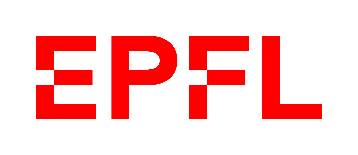 Etudiants : 	1. 	2. Encadrement :	Enseignant responsable EPFL : Partenaires externes : Cohérence entre contenu et proposition développéeOrganisation et respect des délaisOrganisation et respect des délaisNoteProposition de projet10%PartenaireProposition de projet10%EPFLCohérence du contenuQualité rédactionnelle, présentationConduite de projet, initiatives, indépendanceNoteRapport d'avancement (ECRIT OU ORAL)15%Partenaire.Rapport d'avancement (ECRIT OU ORAL)15%EPFLCohérence et maîtrise du sujetQualité de la présentation et réponses aux questionsQualité de la présentation et réponses aux questionsNotePrésentationorale25%Partenaire. . Présentationorale25%EPFL . . Rapport final50%PartenaireRapport final50%EPFLTOTAL100%PartenaireTOTAL100%EPFL